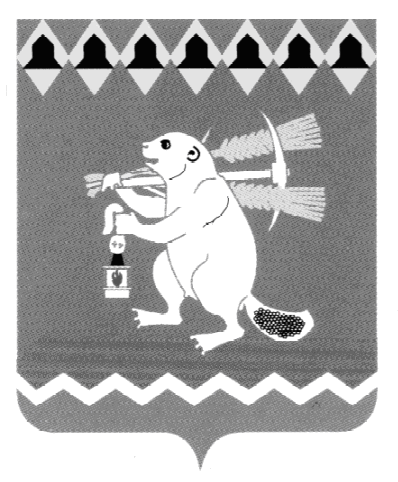 Администрация Артемовского городского округа ПОСТАНОВЛЕНИЕот  23.05.2017                                                                                             № 565-ПАОб определении мест для отбывания наказания в виде исправительных работ осужденными, не имеющими основного места работы	 В соответствии со статьей 50 Уголовного кодекса Российской Федерации, статьями 39, 43 Уголовно – исполнительного кодекса Российской Федерации, руководствуясь статьями 30, 31 Устава Артемовского городского округа,ПОСТАНОВЛЯЮ:1. Определить по согласованию с Филиалом по Артемовскому району Федерального казенного учреждения уголовно-исполнительной инспекции Главного управления федеральной службы исполнения наказаний России по Свердловской области (Фучкина О.В.) (далее- уголовно-исполнительная инспекция):1.1. перечень организаций для отбывания наказания в виде исправительных работ осужденными, не имеющими основного места работы (в районе места жительства осужденного) (Приложение 1);1.2. перечень индивидуальных предпринимателей, предоставляющих рабочие места для отбывания осужденными наказания в виде исправительных работ (в районе места жительства осужденного) (Приложение 2).2. Указать руководителям организаций, расположенных на территории Артемовского городского округа, индивидуальным предпринимателям, перечисленным в Приложениях 1 и 2 к постановлению, на их обязанность соблюдения норм Уголовно-исполнительного кодекса Российской Федерации, а именно: - правильно и своевременно производить удержания из заработной платы осужденного, перечислять удержанные суммы в установленном порядке;- осуществлять контроль  за поведением осужденного на производстве и оказывать содействие уголовно-исполнительной инспекции в проведении воспитательной работы с ним;2- соблюдать условия отбывания наказания, предусмотренные Уголовно-исполнительным кодексом Российской Федерации;- уведомлять уголовно-исполнительную инспекцию о примененных к осужденному мерах поощрения и взыскания, об уклонении его от отбывания наказания, а также предварительно уведомлять о переводе осужденного на другую должность или его увольнении с работы.3. Считать утратившими силу постановления Администрации Артемовского городского округа от 22.01.2016 № 43-ПА «Об определении мест для отбывания наказания в виде исправительных работ осужденными, не имеющими основного места работы», от 01.04.2016 № 350-ПА «О внесении дополнения в перечень индивидуальных предпринимателей, предоставляющих рабочие места для отбывания наказания в виде исправительных работ осужденными, не имеющими основного места работы (в районе места жительства осужденного)», от 13.07.2016 № 788-ПА «О внесении дополнений в Перечень предприятий, организаций и учреждений, расположенных на территории Артемовского городского округа, для отбывания наказания в виде исправительных работ осужденными, не имеющими основного места работы (в районе места жительства осужденного)».4. Постановление опубликовать в газете «Артемовский рабочий» и разместить на официальном сайте Артемовского городского округа в информационно-телекоммуникационной сети «Интернет».	5. Контроль за исполнением постановления возложить на заместителя главы Администрации Артемовского городского округа по социальным вопросам Темченкова С.Б.Глава Артемовского городского округа                                                 А.В. Самочернов                                          Приложение 1                                                                          к постановлению Администрации                                                                        Артемовского городского округа                                                              от  23.05.2017 № 565-ПА        Перечень организаций, расположенных на территории Артемовского городского округа, для отбывания наказания в виде исправительных работ осужденными, не имеющими основного места работы (в районе места жительства осужденного) Муниципальное унитарное предприятие Артемовского городского округа «Мироновское жилищно-коммунальное хозяйство»;Муниципальное унитарное предприятие Артемовского городского округа «Мостовское  жилищно-коммунальное хозяйство»;Муниципальное унитарное предприятие Артемовского городского округа «Покровское  жилищно-коммунальное хозяйство»;Муниципальное унитарное предприятие Артемовского городского округа «Лебедкинское  жилищно-коммунальное хозяйство»;Муниципальное унитарное предприятие Артемовского городского округа «Прогресс»;Муниципальное унитарное предприятие «Развитие и благоустройство»;Муниципальное унитарное предприятие Артемовского городского округа «Загородный оздоровительный комплекс им. Павлика Морозова» (в период отсутствия детей в лагере);Потребительский сельскохозяйственный кооператив «Лебедкинский»;Общество с ограниченной ответственностью «Агрострой-1»;Общество с ограниченной ответственностью «Чистый домъ»;Общество с ограниченной ответственностью «Универсал-Сервис»;Общество с ограниченной ответственностью «Водоканализационная служба»;Общество с ограниченной ответственностью «Управляющая компания «Темп»;Общество с ограниченной ответственностью «Племенной завод «Истоки»;Закрытое акционерное общество «Инжиниринговый Центр Ресурс»;2Открытое акционерное общество «Красногвардейский крановый завод»;Государственное бюджетное учреждение здравоохранения Свердловской области «Артемовская ЦРБ»;Общество с ограниченной ответственностью «Артемовск-Газсервис»;Общество с ограниченной ответственностью «Континенть»;Общество с ограниченной ответственностью «Швейполимер»;Общество с ограниченной ответственностью «Перспектива»;Общество с ограниченной ответственностью «Союз-1»;Общество с ограниченной ответственностью «Порядок»                                        Приложение 2                                                                             к постановлению Администрации                                                                        Артемовского городского округа                                                               от 23.05.2017 № 565-ПА      Перечень индивидуальных предпринимателей,  предоставляющих рабочие места для отбывания наказания в виде исправительных работ осужденными, не имеющими основного места работы (в районе места жительства осужденного) Индивидуальный предприниматель Саутин Иван Иванович;Индивидуальный предприниматель Друмлевич Григорий Самекович;Индивидуальный предприниматель Асланян Алихан Назари;Индивидуальный предприниматель Баженов Владимир Михайлович;Индивидуальный предприниматель Гнилицкий Андрей Викторович;Индивидуальный предприниматель Виноградова Екатерина Геннадьевна;Индивидуальный предприниматель Упоров Олег Геннадьевич